           Муниципальное бюджетное дошкольное образовательное учреждение                                                   «Детский сад №29»Конспект развлечения по ПДД«Безопасная дорога»с детьми старшей группы                              составил: воспитатель Серпутько Э.Н.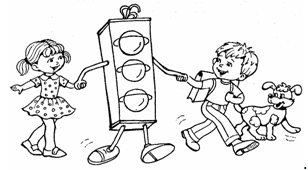                                               г. Биробиджан, 2019 г.Основная образовательная область: социально – коммуникативная.Интегрируемые образовательные области: Познавательное развитие; Речевое развитие;Социально – коммуникативное развитие; Художественно – эстетическое развитие; Физическое развитие.Форма деятельности: совместная деятельность взрослых и детей.Виды деятельности: Игровая; Коммуникативная; Познавательная; Художественно – эстетическая.Форма проведения: игра, эстафета, инсценировка.Цель: формировать представления детей о правилах дорожного движения и дорожных знаках.Задачи:Создать детям радостный настрой от совместной деятельности со своими родителями.Закрепить знания о безопасном поведении на улицах и дорогах; повторить и закрепить правила дорожного движения и дорожные знаки; правила поведения в общественном транспорте; необходимость пользоваться ремнями безопасности и фликерами (светоотражателями).Развивать речь, память, логическое мышление.Воспитывать сознательное выполнение ПДД, доброжелательность и умение работать в команде. Оборудование: «Разрезные картинки» (ремни безопасности); круги зеленого, красного, желтого цвета; кегли, две скамейки; два руля, магнитные доски; костюмы для взрослых Светофора и дорожного знака «Движение пешеходов запрещено».Предварительная работа: беседа, рассматривание иллюстраций, чтение художественной литературы.Методические приемы: чтение стихотворений, загадывание загадок, пение песни «Светофор», игры, эстафеты, инсценировка.Ход:   Дети под музыку входят в зал.1.Воспитатель: - Здравствуйте ребята, здравствуйте наши гости. Мы сегодня с вами поговорим о правилах дорожного движения. Ведь они созданы не только для водителей транспортных средств, но и для пешеходов. Нам с вами известно, что несоблюдение правил дорожного движения приводит к серьёзным последствиям. 
А вот для чего нужны правила дорожного движения, расскажут дети.1 ребенок.Везде и всюду правила,Их надо знать всегда.Без них не выйдут в плаваньеИз гавани суда.2 ребенок.Выходят в рейс по правиламПолярник и пилот.Свои имеют правилаШофер и пешеход.3 ребенок.По городу, по улицеНе ходят просто так.Когда не знаешь правила,Легко попасть впросак.4ребенок.Все время будь внимательнымИ помни наперед:Свои имеют правилаШофер и пешеход.5 ребенок.Делаем ребятам Предостережение: Выучите срочно ПРАВИЛА ДВИЖЕНИЯ, 6 ребенок.Чтоб не волновались Каждый день родители, Чтоб спокойно мчались Улицей водители!Воспитатель: - Сегодня мы с вами вспомним эти правил и поиграем в игры. А помогут нам в этом ваши родители.2. Воспитатель: -  Ребята, а вы любите загадки отгадывать?  Тогда слушайте.Воспитатель:  - Молодцы. Все загадки отгадали.3. Воспитатель: - Что машинам и пешеходам помогает правильно передвигаться по дороге? (дорожные знаки).Звучит музыка. Входит Дорожный знак (родитель). На груди у него перевернутый обратной стороной планшет с дорожным знаком. 
Воспитатель: - Ребята, кто это? 
Дорожный знак: Я – Дорожный знак. Но я никому не могу показывать, какое правило движения я обозначаю. Я смогу открыться только тогда, когда вы ответите на мои вопросы. Готовы отвечать на мои вопросы?
1. По какой части дороги должны передвигаться автомобили? (по проезжей части дороги)
2. Где должны ходить пешеходы? (по тротуару)
3. Где люди ожидают пассажирский транспорт? (на остановке)
4.  Где нужно переходить через дорогу? (По пешеходному переходу) 5. А как его еще называют? (Зебра) Почему?  6. Где можно ездить на велосипедах? (только на специальных дорожках)
Дорожный знак: - Молодцы, ребята. А теперь я могу показать дорожный знак правила движения! Узнаете меня? (Открывается «Движение пешеходов запрещено») Где вы меня можете встретить? (Дети отвечают.)  Правильно. 4. Воспитатель показывает знак «Пешеходный переход».–Кто знает, как называется этот знак? (Пешеходный переход). А вот что нам ещё помогает переходить улицу, отгадайте загадку.Этот стражник одноногийВсех важнее на дороге.У него всего три глаза,Все его узнают сразу.Каждый день ведет дозор Одноногий… (светофор).
Инсценировка «Светофор» (участвуют 3 ребенка, заранее подготовленных, родитель)
У родителя на груди картонный светофор, у детей на груди круги красного, желтого и зеленого цветов. Дети выстраиваются друг за другом. Впереди взрослый со светофором.
Взрослый: Чтоб тебе помочь, путь пройти опасный,
Мы горим и день, и ночь – зеленый, желтый, красный!
Наш домик светофор, мы - три родные брата,
Мы светим с давних пор в дороге всем ребятам…
1-й ребенок: Самый строгий - красный свет, если он горит.
Стоп! Дороги дальше нет, путь для всех закрыт!
2-й ребенок: Чтоб спокойно перешел ты, слушай наш совет –
Жди! Увидишь скоро желтый в середине свет!
3-й ребенок: А за ним зеленый свет вспыхнет впереди,
Скажет он: «Препятствий нет, смело в путь иди! 
5. Воспитатель:  - А сейчас для наших ребят и родителей игра – соревнование «Кто быстрее соберет светофор». Ваша задача – как можно быстрее расставить по порядку все цвета светофора. (под музыку «Зеленый свет» дети собирают на магнитной доске светофор из разноцветных кругов).6. Воспитатель:  - Ребята, предлагаю вам поиграть в игру «Веселый светофор»Чтоб решить извечный спор,Был придуман светофор.Загорелся красный свет,Стоп, сейчас прохода нет!Свет зелёный впереди,Пешеход, вперёд иди.Дети становятся в круг, в центре находится воспитатель, в руках у которого находятся три круга (красный, желтый, зеленый).  Воспитатель показывает поочередно круги (сигналы светофора) — дети выполняют различные действия. Красный круг (сигнал) – стоят, желтый встают (приседают на корточки), зеленый идут по кругу (на месте).7. Воспитатель: - Ребята, я еще вам хочу загадать одну загадку.В этом месте как ни странно,Ждут чего – то постоянно.Кто – то сидя, кто – то стоя…Что за место здесь такое?                                                 (автобусная остановка) Воспитатель: -  Какие вы молодцы.  Ребята, а если мы едем в автобусе или троллейбусе, то мы кто? (Пассажиры) Правильно! Давайте сейчас представим, что мы пассажиры. Какие правила для пассажиров в общественном транспорте вы знаете? (люди должны ждать автобус на остановке, нельзя самим пытаться открывать двери в автобусе, разговаривать во время движения с водителем, высовываться из окна, нельзя ходить по автобусу во время движения. Нельзя в автобусе громко разговаривать). Молодцы, ребята! Вы очень хорошо знаете правила поведения в общественном транспорте.
Воспитатель:  И следующая наша эстафета называется «Сядь в автобус». 
Эстафета «Сядь в автобус». По сигналу, последний из колонны, бежит до фишки, обегает ее и садится на конец скамейки. Такие действия выполняет вся команда. Последним бежит капитан с рулем. Он садится в начале скамейки. На этом эстафета заканчивается.8.  Воспитатель: - А сейчас игра для детей и родителей «Собери картинку». (картинка собирается из частей с изображением детей: один пристегнут с помощью ремня безопасности, другой – нет).Воспитатель:  - Что не так на этой картинке? Что сначала? Что потом? (дети объясняют).Воспитатель:  - Скажите можно ли ездить в автомобиле детям без детского кресла? (Нет)
- Правильно, но вы должны не просто сидеть в кресле, а обязательно пристёгиваться, для того что бы уберечься от травм. А если вертеться и крутится, то водитель будет отвлекаться, и не внимательно следить за ситуацией на дороге, что может привести к аварии. И об этом сейчас расскажет Дима.

Ребёнок
У штанов и у машины
Есть спасения ремни.
Ими ты свою машинуК себе крепко пристегни!
9. Воспитатель:  - Я знаю интересную игру: "Это я, это я - это все мои друзья". Поиграем?Я задам для вас вопросы - отвечать на них не просто.
Если вы поступаете согласно правилам дорожного движения, то дружно 
отвечаете: «Это я, это я, это все мои друзья»
Игра со всеми «Это я! Это я! Это все мои друзья!»* Кто из вас идёт вперёд только там, где переход?  *  Кто вперёд всегда идёт, широко разинув рот?* Кто вблизи проезжей части весело гоняет мячик? * Кто из вас в вагоне тесном уступает старшим место? * Чтоб проветриться в автобусе немножко, кто высовывает голову в окошко? * Кто машины пропускает, правила все соблюдает? * Знает кто, что красный свет, это значит, хода нет. * Кто бежит вперёд так скоро, что не видит светофора. 10. Воспитатель: - Молодцы, ребята. Вы все хорошо знаете правила дорожного движения. Предлагаю всем вместе спеть песню «Светофор». 11. Воспитатель: - И на память о нашей встрече дарим вам «волшебные» смайлики – световозвращатели (фликеры). А кто знает, что такое фликер? (ответы детей)Ребенок:Помнить все должны вокруг, Кто в дороге добрый друг. С собою фликер ты возьми, И в беду не попади! 12. Воспитатель: - Ну что ж, ребята, вы хорошо знаете правила движения и   надеюсь, то вы будете их соблюдать.
1.Движутся четыре братцаПо наезженной дороге, Но они совсем не ноги.Никогда не расстаются, Два следа за ними вьются. (Машина)3.Бегу при помощи двух ног, Пока сидит на мне ездок.Мои рога в его руках, А быстрота в его ногах.Устойчив я лишь на бегу, Стоять на месте не могу. (Велосипед)5.То круглые они и все нам запрещают.То треугольные и нас предупреждают.То нам предписывают, как себя вести.Подскажут, что нас ожидает по пути.(дорожные знаки)2.Опоясал каменный ременьСотни городов и деревень.(дорога)4.Я хочу спросить про знак, Нарисован знак вот так:В треугольнике ребятаСо всех ног бегут куда-то(осторожно, дети)